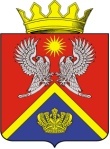 АДМИНИСТРАЦИЯ СУРОВИКИНСКОГО МУНИЦИПАЛЬНОГО РАЙОНА ВОЛГОГРАДСКОЙ ОБЛАСТИПОСТАНОВЛЕНИЕ (проект)от _________ 2020                                                                  № ____________О внесении изменений в административный регламент предоставления муниципальной услуги «Утверждение схемы расположения земельного участка на кадастровом плане территории в целях раздела земельного участка, находящегося в муниципальной собственности Суровикинского муниципального района Волгоградской области, и земельного участка, государственная собственность на который не разграничена, расположенного на территории сельских поселений, входящих в состав Суровикинского муниципального района Волгоградской области» утвержденного постановлением администрации Суровикинского муниципального района Волгоградской области от 19.07.2019 №518.В соответствии с Федеральным законом от 23.06.2019 №171-ФЗ «О внесении изменений Земельный кодекс Российской Федерации и отдельные законодательные акты Российской Федерации», Законом Волгоградской области от 29.12.2019 №229-ОД «Об установлении оснований отказа в утверждении схемы расположения земельного участка или земельных участков на кадастровом плане территории, в предварительном согласовании предоставления земельных участков и в предоставлении земельных участков без проведения торгов», руководствуясь Уставом Суровикинского муниципального района Волгоградской области, постановляю:1. В административном регламенте предоставления муниципальной услуги «Утверждение схемы расположения земельного участка на кадастровом плане территории в целях раздела земельного участка, находящегося в муниципальной собственности Суровикинского муниципального района Волгоградской области, и земельного участка, государственная собственность на который не разграничена, расположенного на территории сельских поселений, входящих в состав Суровикинского муниципального района Волгоградской области» утвержденного постановлением администрации Суровикинского муниципального района Волгоградской области от 19.07.2019 №518:1) в пункте 2.5 слова «Закон Волгоградской области от 29.12.2015 № 229-ОД «Об установлении оснований для отказа в утверждении схемы расположения земельного участка или земельных участков на кадастровом плане территории, в предварительном согласовании предоставления земельных участков и в предоставлении земельных участков без проведения торгов» («Волгоградская правда», № 194-сп, 31.12.2015, Официальный интернет-портал правовой информации http://www.pravo.gov.ru, 31.12.2015);» исключить;2) подпункты 6-15 подпункта 2.8.2 пункта 2.8 исключить. 2. Настоящее постановление вступает в силу после обнародования путем размещения на информационном стенде в здании администрации Суровикинского муниципального района, расположенном по адресу: Волгоградская область, г.Суровикино, ул. Ленина, 64.3. Контроль за исполнением настоящего постановления возложить на заместителя главы Суровикинского муниципального района по экономике и инвестиционной политике, начальника отдела по экономике и инвестиционной политике  Гегину Т.А.Глава Суровикинскогомуниципального района                                                              И.В. Дмитриев